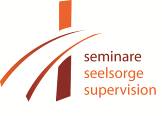 Kurz-Fragebogen/ DatenschutzerklärungBitte füllen Sie den Bogen aus und senden Ihn mir per Email oder Post zu.Allgemeine AngabenName:Vorname:Straße/Hausnr:PLZ:					Stadt:Telefon:				Handy:E-Mail:Geburtsdatum und Jahr: Familienstand: ledig / verlobt / verheiratet / geschieden / verwitwet / wiederverheiratet / seitErlernter Beruf / Ausbildung: Momentane berufliche Tätigkeit: Ich habe von dem Beratungs- und Seelsorgedienst von Marcus Heuser erfahren durch:Mir wurde von …………………… empfohlen, mich an Marcus Heuser zu wenden. Wie dringend möchten Sie die Hilfe? (Zutreffendes bitte unterstreichen) sehr viel / viel / durchschnittlich / könnte ohne auskommenIn welchem Bereich möchten Sie Hilfe erfahren?In meiner Beziehung zu / im Umgang mit: (Zutreffendes bitte unterstreichen) 	 
Gott / Vorgesetzten / Kollegen / Freunden / Eltern / Kindern / Schwiegereltern / (Ehe)partner / Geschwister / Beziehungen in Gruppen wie z.B. Vereinen … . In Bezug auf mich selbst: (Zutreffendes bitte unterstreichen) 	
Ruhelosigkeit / Minderwertigkeit / Ablehnung / Jähzorn / Rückzug / Trauer /Depression / Burnout / Finanzen / Gesundheit / Abtreibung / Suchtverhalten /Albträume / sexuelle Identität / Ängste  Sonstige Hinweise in Bezug auf Ihr Anliegen, z.B. was soll sich verändern? Wann tritt das Problem häufig auf?  Meine Vorgeschichte: (Zutreffendes bitte unterstreichen, wenn unklar mit Fragezeichen):	emotionaler Missbrauch / geistlicher Missbrauch / sexueller Missbrauche / Selbstmordversuch / Suchtverhalten. Aufenthalt in einer psychiatrischen / psychosomatischen EinrichtungDerzeit nehme ich folgende verordnete Medikamente ein: Haben Sie bezüglich Ihrer Probleme schon Hilfe in Anspruch genommen? ja / nein Wenn ja, bei wem? Vielen Dank für Ihre Angaben!Zwecks Terminvereinbarung:Ich interessiere mich für: (Zutreffendes bitte unterstreichen) Intensivtage / Einzeltermine  In folgendem Zeitraum kann ich nicht kommen: Ich möchte in den Seminarverteiler von Marcus Heuser aufgenommen zu werden. 	Ja  	NeinMit der elektronischen Speicherung von übermittelten Daten (zur Kontaktaufnahme), dem Fragebogen sowie von Dokumenten aus der Seelsorge/Therapie (z.B. Familienübersicht oder Zusammenfassung am Ende der Begleitung) bin ich einverstanden. Ich kann dieses Einverständnis unter marcus@marcusheuser.de jederzeit formlos widerrufen und die Daten löschen lassen. Die Daten werden nicht an Dritte weiter gegeben. Alle seelsorgerlichen / therapeutischen Inhalte werden streng vertraulich gehandhabt!Datum / Ort: 	_______________________________ Unterschrift: _______________________